PRAKATAAlhamdulilllah, Terima kasih kepada rakan-rakan guru dan team sumberpendidikan kerana menyediakan RPT 2023/2024 untuk kegunaan guru-guru di Malaysia.
Muaturun Percuma…
 **DILARANG UNTUK MENGAMBIL SEBARANG BENTUK DAN JENIS KEUNTUNGAN DARIPADA PIHAK KAMI DAN WEB INI SAMA ADA SECARA LANGSUNG ATAU TIDAK LANGSUNG.**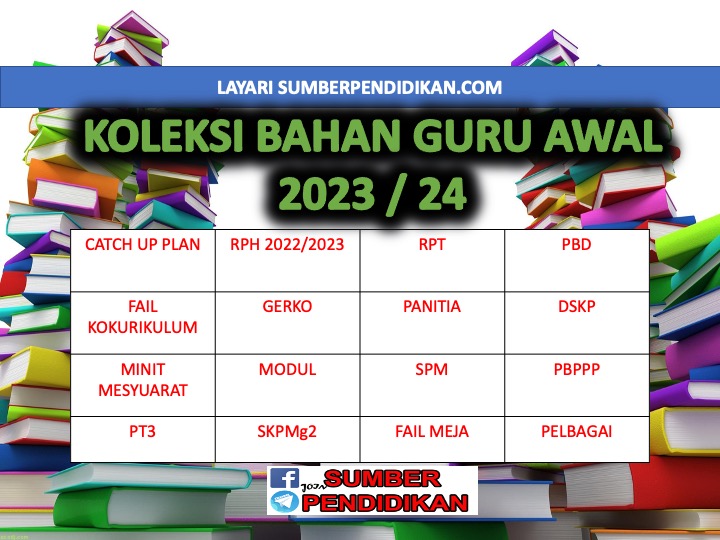 RANCANGAN PELAJARAN TAHUNAN 2023/2024REKA BENTUK TEKNOLOGITINGKATAN DUAMINGGUSTANDARD KANDUNGANSTANDARD PEMBELAJARANSTANDARD PRESTASI(SELEPAS SELESAI TOPIK)CATATANMINGGU 1KUMPULAN A19 Mac – 23 Mac 2024KUMPULAN B20 Mac – 24 Mac 20241.0 PENGENALPASTIAN MASALAHMengenalpasti masalahMurid boleh: 1.1.1 Mengenal pasti masalah: (i) bukan inventif (ii) inventif1.1.2 Menerangkan proses penyelesaian masalah bukan inventif dan inventif MINGGU 2KUMPULAN A26 Mac – 30 Mac 2023KUMPULAN B27 Mac – 31 Mac 20231.0 PENGENALPASTIAN MASALAH1.2 Analisis fungsi1.2.1 Membuat hubungkait antara produk dengan objek dari segi fungsinya. 1.2.2 Melukis sistem fungsi 1.2.3 Membina model fungsi dengan menggunakan garisan interaksi MINGGU 3KUMPULAN A2 April – 6 April 2023KUMPULAN B3 April – 7 April 20231.0 PENGENALPASTIAN MASALAHPencanggahan fizikal1.3.1 Mengenal pasti dan menganalisis percanggahan fizikal. 1.3.2 Mencadangkan pemilihan prinsip inventif. 1.3.3 Menjustifikasikan cadangan perubahan reka bentuk berdasarkan pemilihan prinsip inventif. 1.3.4 Menghasilkan lakaran produk berfokuskan bahagian yang mempunyai masalah inventif. MINGGU 4KUMPULAN A9 April – 13 April 2023KUMPULAN B10 April – 14 April 20232.0  APLIKASI TEKNOLOGI2.1  Teknologi Pembuatan2.1.1 Mengenal pasti teknologi pembuatan produk. 2.1.2 Menghuraikan proses pembuatan produk berdasarkan teknologi pembuatan konvensional dengan pembuatan moden.MINGGU 5KUMPULAN A16 April – 20 AprilKUMPULAN B17 April – 21 April2.0  APLIKASI TEKNOLOGI2.1  Teknologi Pembuatan2.1.3 Membanding beza teknologi pembuatan konvensional dengan pembuatan moden dalam proses penghasilan produk2.1.4 Membuat lakaran model 3D bermaklumat. KUMPULAN A23 April – 27 April 2023KUMPULAN B24 April – 28 April 2023Cuti Pertengahan Penggal 1MINGGU 6KUMPULAN A30 April – 4 Mei 2023KUMPULAN B1 Mei – 5 Mei 20232.0  APLIKASI TEKNOLOGI2.1  Teknologi Pembuatan2.1.5 Menganalisis lakaran model 3D. 2.1.6 Membuat acuan model 3D. MINGGU 7KUMPULAN A7 Mei – 11 Mei 2023KUMPULAN B8 Mei – 12 Mei 20232.0  APLIKASI TEKNOLOGI2.1  Teknologi Pembuatan2.1.7 Membuat model 3D berdasarkan proses kerja: (i) Secara acuan (ii) Menggunakan pen 3D 2.1.8 Membuat kemasan model 3D menggunakan electro static dan electro platting MINGGU 8KUMPULAN A14 Mei – 18 Mei 2023KUMPULAN B15 Mei – 19 Mei 20232.0  APLIKASI TEKNOLOGI2.1  Teknologi Pembuatan2.1.9 Menilai model 3D yang telah dihasilkan. 2.1.10 Menjana idea untuk penghasilan reka bentuk produk yang lebih efisien. MINGGU 9KUMPULAN A21 Mei – 25 Mei 2023KUMPULAN B22 Mei – 26 Mei 20232.0  APLIKASI TEKNOLOGI2.2 Reka Bentuk Mekanikal 2.2.1 Mengenal pasti komponen mekanikal. 2.2.2 Menjelaskan bagaimana sistem mekanikal berfungsi pada produk yang dipilih. KUMPULAN A28 Mei – 1 Jun 2023KUMPULAN B29 Mei – 2 Jun 2023Cuti Penggal 1MINGGU 10KUMPULAN A4 Jun – 8 Jun 2023KUMPULAN B5 Jun – 9 Jun 20232.0  APLIKASI TEKNOLOGI2.2 Reka Bentuk Mekanikal 2.2.3 Menghasilkan lakaran 3D reka bentuk gajet yang menggunakan komponen sistem mekanikal yang dipilih. MINGGU 11KUMPULAN A11 Jun – 15 Jun 2023KUMPULAN B12 Jun – 16 Jun 20232.0  APLIKASI TEKNOLOGI2.2 Reka Bentuk Mekanikal 2.2.4 Menganalisis kesesuaian komponen yang digunakan untuk membina gajet. MINGGU 12KUMPULAN A18  – 22 Jun 2023KUMPULAN B19  – 23 Jun 20232.0  APLIKASI TEKNOLOGI2.2 Reka Bentuk Mekanikal 2.2.5 Membuat rumusan kekuatan dan kelemahan komponen sistem mekanikal yang dipilih untuk membina gajet. 2.2.6 Membina gajet mekanikal berfungsi. MINGGU 13KUMPULAN A25 Jun – 29 Jun 2023KUMPULAN B26 Jun – 30 Jun 20232.0  APLIKASI TEKNOLOGI2.2 Reka Bentuk Mekanikal 2.2.6 Membina gajet mekanikal berfungsi.MINGGU 14KUMPULAN A2 Julai – 6 Julai 2023KUMPULAN B3 Julai – 7 Julai 20232.0 APLIKASI TEKNOLOGI2.3 Reka Bentuk Elektrik 2.2.7 Memberi cadangan untuk penambahbaikan kepada sistem tersebut berdasarkan pandangan murid. MINGGU 15KUMPULAN A9 Julai – 13 Julai 2023KUMPULAN B10 Julai – 14 Julai 20232.0 APLIKASI TEKNOLOGI2.3 Reka Bentuk Elektrik 2.3.1 Mengenal pasti dan menjelaskan elemen sistem elektrik iaitu sumber, medium, beban dan kawalan. 2.3.2 Menunjuk cara reka bentuk litar peralatan elektrik: (i) Keselamatan; (ii) Kedudukan peranti dalam litar (iii) Sambungan litar.MINGGU 16KUMPULAN A16 Julai – 20 Julai 2023KUMPULAN B17 Julai – 21 Julai 20232.0 APLIKASI TEKNOLOGI2.3 Reka Bentuk Elektrik 2.3.3 Membuat pengiraan parameter elektrik dalam reka bentuk litar2.3.4 Menghasilkan lakaran reka bentuk litar elektrik yang akan dibuat. MINGGU 17KUMPULAN A23 Julai – 27 Julai 2023KUMPULAN B24 Julai – 28 Julai 20232.0 APLIKASI TEKNOLOGI2.3 Reka Bentuk Elektrik 2.3.5 Menganalisis elemen sistem elektrik pada gajet yang akan dihasilkan. 2.3.6 Membina gajet elektrik berfungsiMINGGU 18KUMPULAN A30 Julai – 3 Ogos 2023KUMPULAN B31 Julai – 4 Ogos 20232.0 APLIKASI TEKNOLOGI2.3 Reka Bentuk Elektrik 2.3.6 Membina gajet elektrik berfungsiMINGGU 19KUMPULAN A6 Ogos – 10 Ogos 2023KUMPULAN B7 Ogos – 11 Ogos 20232.0 APLIKASI TEKNOLOGI2.3 Reka Bentuk Elektrik 2.3.7 Membuat pengujian dan penilaian kefungsian gajet. 2.3.8 Mencadang penambahbaikan ke atas reka bentuk gajet yang telah dibinaMINGGU 20KUMPULAN A13 Ogos – 17 Ogos 2023KUMPULAN B14 Ogos – 18 Ogos 20232.0 APLIKASI TEKNOLOGI 2.4 Reka Bentuk Elektronik 2.4.1 Menyatakan maksud mikropengawal (microcontroller) dan Pemprosesmikro (microprocessor). 2.4.2 Menjelaskan bahagian-bahagian yang terdapat dalam mikropengawal (microcontroller). MINGGU 21KUMPULAN A20 Ogos – 24 Ogos 2023KUMPULAN B21 Ogos – 25 Ogos 2023KUMPULAN A27 Ogos –  31 Ogos 2023KUMPULAN B28 Ogos –  1 Sept 2023Cuti Penggal 2MINGGU 22KUMPULAN A3 Sept – 7 Sept 2023KUMPULAN B4 Sept – 8 Sept 20232.0 APLIKASI TEKNOLOGI2.4 Reka Bentuk Elektronik 2.4.3 Menghasilkan lakaran reka bentuk litar elektronik. MINGGU 23KUMPULAN A10 Sept – 14 Sept 2023KUMPULAN B11 Sept – 15 Sept 20232.0 APLIKASI TEKNOLOGI 2.4 Reka Bentuk Elektronik 2.4.4 Membina litar simulasi yang berfungsi dengan perisian khas. MINGGU 24KUMPULAN A17 Sept –  21 Sept 2023KUMPULAN B18 Sept –  22 Sept 20232.0 APLIKASI TEKNOLOGI 2.4 Reka Bentuk Elektronik 2.4.5 Membuat penyambungan litar input dan litar output kepada mikropengawal (microcontroller). MINGGU 25KUMPULAN A24 Sept – 28 Sept 2023KUMPULAN B25 Sept – 29 Sept 20232.0 APLIKASI TEKNOLOGI2.4 Reka Bentuk Elektronik 2.4.6 Menulis pengaturcaraan mudah berdasarkan penyambungan litar input dan litar output. 2.4.7 Membuat pengujian dan penilaian kefungsian litar elektronik. 2.4.8 Mencadangkan penambahbaikan ke atas reka bentuk litar elektronik. MINGGU 26KUMPULAN A1 Oktober – 5 Oktober 2023KUMPULAN B2 Oktober – 6 Oktober 20232.0 APLIKASI TEKNOLOGI2.5 Reka Bentuk Akuaponik 2.5.1	Menyatakan maksud dan menerangkan reka bentuk akuaponik.2.5.2   Menjelaskan kelebihan reka bentuk akuaponik.2.5.3   Mengenal pasti komponen akuaponik.MINGGU 27KUMPULAN A8 Oktober – 12 Oktober 2023KUMPULAN B9 Oktober – 13 Oktober 20232.0 APLIKASI TEKNOLOGI2.5 Reka Bentuk Akuaponik 2.5.4  Melakar reka bentuk sistem akuaponik bermaklumatMINGGU 28KUMPULAN A15 Oktober – 19 Oktober 2023KUMPULAN B16 Oktober – 20 Oktober 20232.0 APLIKASI TEKNOLOGI2.5 Reka Bentuk Akuaponik 2.5.5   Menganalisis lakaran reka bentuk sistem akuaponik.MINGGU 29KUMPULAN A22 Oktober – 26 Oktober 2023KUMPULAN B23 Oktober – 27 Oktober 20232.0 APLIKASI TEKNOLOGI2.5 Reka Bentuk Akuaponik 2.5.6  Membina model reka bentuk sistem akuaponikMINGGU 30KUMPULAN A29 Oktober – 2 November 2023KUMPULAN B30 Oktober – 3 November 20232.0 APLIKASI TEKNOLOGI2.5 Reka Bentuk Akuaponik 2.5.7  Menilai model reka bentuk sistem akuaponik.2.5.8  Mencadangkan penambah baikan reka bentuk system akuaponik yg lebih efisien.MINGGU 31KUMPULAN A5 November – 9 November 2023KUMPULAN B6 November – 10 November 20232.0 APLIKASI TEKNOLOGI2.6 Reka Bentuk Makanan 2.6.1 Mentakrifkan reka bentuk makanan2.6.2 Menjelaskan kepentingan rekabentuk makananMINGGU 32KUMPULAN A12 November –16 November 2023KUMPULAN B13 November –17 November 20232.0 APLIKASI TEKNOLOGI2.6 Reka Bentuk Makanan 2.6.3  Mengaplikasikan penggunaan alatan dan perkakasan dalam proses penyediaan reka bentuk makananMINGGU 33KUMPULAN A19 November – 23 November 2023KUMPULAN B20 November – 24 November 20232.0 APLIKASI TEKNOLOGI2.6 Reka Bentuk Makanan 2.6.4  Melakar serta menjustifikasikan reka bentuk dan pembungkusan makanan16/09 – Hari MalaysiaMINGGU 34KUMPULAN A26 November – 30 November 2023KUMPULAN B27 November –  1 Disember 20235.0 APLIKASI TEKNOLOGI2.6 Reka Bentuk Makanan 2.6.5 Menghasilkan reka bentuk dan pembungkus makananMINGGU 35KUMPULAN A3 Disember – 7 Disember 2023KUMPULAN B4 Disember – 8 Disember 20232.0 APLIKASI TEKNOLOGI2.6 Reka Bentuk Makanan 2.6.6 Menilai reka bentuk makanan yang dihasilkan